Titre du projet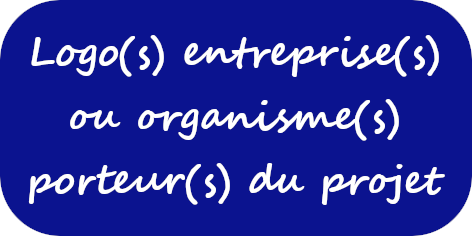 Porteur(s) du projet :Prénom NOM 1 – Entreprise ou organisme – adresse emailPrénom NOM 2 – Entreprise ou organisme – adresse emailEtc.Contexte :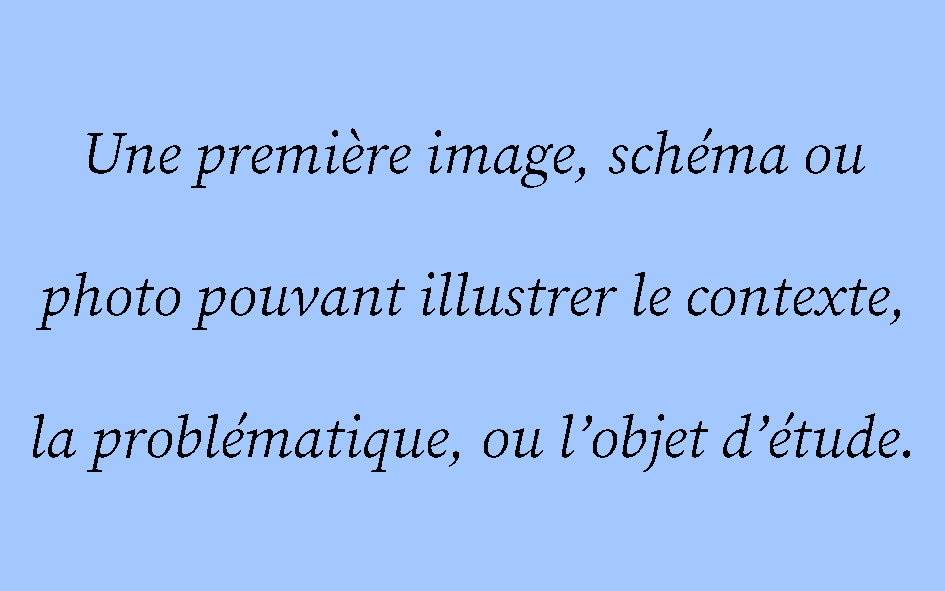 Présenter l’entreprise ou l’organisme de manière très synthétique, ses enjeux et éventuellement le contexte de la problématique.Problématique :Présenter la problématique que l’entreprise cherche à résoudre (en totalité ou en partie) au travers de ce projet.N’hésitez pas à insérer un ou plusieurs liens hypertextes vers d’autres ressources web pour les étudiants plus curieux.Objectifs :Présenter les objectifs et les livrables. Je recommande d’évoquer les logiciels qu’utiliseront les étudiants car ils ont tendance à mieux se projeter dans le projet par ce biais.Déroulement : (facultatif)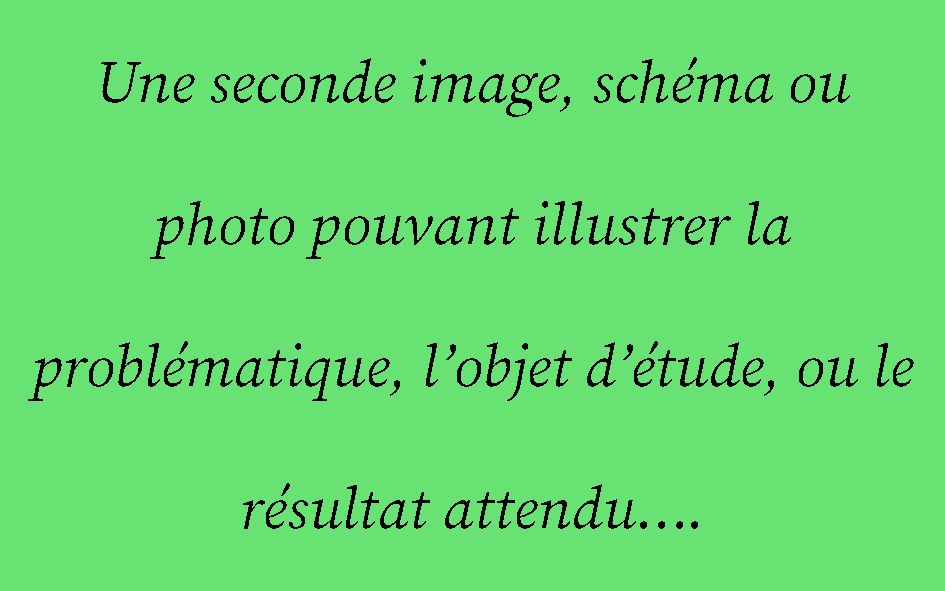 Présenter les étapes du projet si vous en avez déjà une idée assez précise.